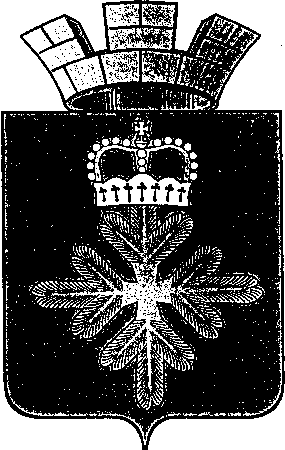 ПОСТАНОВЛЕНИЕАДМИНИСТРАЦИИ ГОРОДСКОГО ОКРУГА ПЕЛЫМО внесении изменений в постановление администрации городского округа Пелым от 21.03.2014 №72 «О компенсации платы, взимаемой с родителей (законных представителей) за присмотр и уход за детьми, осваивающими образовательные программы дошкольного образования в организациях, осуществляющих образовательную деятельность».В соответствии со статьей 65 Федерального закона от 29.12. 2012 № 273-ФЗ «Об образовании в Российской Федерации.», статьей 23 Закона Свердловской области от 15.07. 2013 № 78-ОЗ «Об образовании в Свердловской области.», Постановлением Правительства Свердловской области от 20.12. 2018 № 888 –ПП «О компенсации платы, взимаемой с родителей (законных представителей) за присмотр и уход за детьми, осваивающими образовательные программы дошкольного образования в организациях, осуществляющих образовательную деятельность.», администрация городского округа ПелымПОСТАНОВЛЯЕТ:1. Внести в постановление администрации городского округа Пелым от 21.03.2014 №72 «О компенсации платы, взимаемой с родителей (законных представителей) за присмотр и уход за детьми, осваивающими образовательные программы дошкольного образования в организациях, осуществляющих образовательную деятельность» следующие изменения:1) в пункте 1 слова «1231 рубля» заменить словами «1284 рубль» с 01 января 2019 года.2) пункт 5изложить в следующей редакции:«5.Заведующему муниципальным автономным дошкольным образовательным учреждением детский сад «Колобок» пгт. Пелым (Н.П.Фомина), своевременно и достоверно формировать реестры по определению размера компенсации части родительской платы за присмотр и уход за детьми, осваивающими образовательные программы дошкольного образования в муниципальных образовательных учреждениях, осуществляющих образовательную деятельность. Предоставлять реестры до 1 числа следующего месяца для проверки в МКУ «Учреждение по обеспечению 2. Настоящее постановление опубликовать в информационной  газете «Пелымский вестник» и разместить на официальном сайте городского округа Пелым в сети «Интернет».3. Контроль за выполнением настоящего Постановления возложить на заместителя главы администрации городского округа Пелым А.А. Пелевину.Глава городского округа Пелым                                                             Ш.Т. Алиевот 18.01.2019 № 5п. Пелым